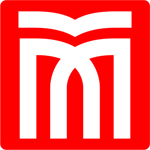 MUŞ ALPARSLAN ÜNİVERSİTESİFEN BİLİMLERİ ENSTİTÜSÜ MÜDÜRLÜĞÜBAŞVURU FORMUKİŞİSEL BİLGİLERAdı-Soyadı	: ......................................................................................................................Soyadı Değişikliği Olmuş İse Önceki Soyadı: ………………………………….T.C. Kimlik Numarası	:  ......................................................................................................................Yazışma Adresi	:  ............................................................................................................................................................................................................................................Telefon                               : …………………………………………………….E-posta adresi	: ……………………………………………………….@..........................................................ADAYIN İLİŞİĞİ KESİLMEDEN ÖNCE KAYITLI OLDUĞU PROGRAMA İLİŞKİN BİLGİLERAnabilim Dalı	:  ......................................................................................................................Programı                      	:    □ Tezsiz Yüksek Lisans        □ Tezli Yüksek Lisans                   □  Doktora İlişik Kesme Tarihi	: ………………………………………………………………………………………..İlişik Kesilme Nedeni	Kendi İsteği	 Bilimsel Hazırlık Başarısızlık	Azami Süresinde Ders Aşamasını Tamamlamamak	Azami Sürede Tez Çalışmasını Tamamlamamak 	Tezin Reddedilmesi	Yeterlik Sınavından BaşarısızlıkDiğer (........................)05.07.2022 tarih ve 31887 sayılı Resmî Gazete’de yayımlanarak yürürlüğe giren 7417 Sayılı Kanunun 35’inci maddesi ile düzenlenen geçici 83’üncü maddesi kapsamında öğrenci affına başvuru yapmak istiyorum.Tarih: .... /	/ 2022            Ekler:                                                                                                                                                  Öğrencinin İmzasıAdli Sicil Kayıt BelgesiAskerlik Durum Belgesi (erkek adaylar için)Not: Başvurular şahsen yapılacaktır.